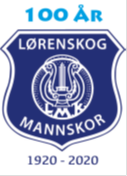 Annonsering I Konsertprogram. Flyers og LMKs Nettside.PAKKE 1: Kr. 3500,- eks. mva1/1-side annonse i programmet til begge konserteneLogo på flyers til begge konserteneLogo på LMK’s nettside i hele jubileumsåret2 billetter til selvvalgt konsertPAKKE 2: Kr. 2500,- eks. mva½-side annonse i programmene til begge konserteneLogo på flyers til begge konserteneLogo på LMK’ nettside i hele jubileumsåret1 billett til selvvalgt konsertPAKKE 3: Kr. 1500,- eks. mvaLogo på flyers til begge konserteneLogo på LMK’s nettside i hele jubileumsåret